Blackcomb Daily Lessons 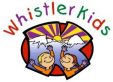 Blackcomb daily lessons give children a great day on the mountain; they find the best places  to safely ski, have fun and improve their skiing.  It is a daily program for 5-12-year-old boys and girls from never ever skiers to level 6. Supervisors Robin Greig – Robin.greig@vailresorts.com – 604.938.7184 Jack Williams – Jack.d.williams@vailresorts.com – 604.938.7341 Key Rules for Daily Lesson Instructors Please follow the WB Safety Manual at all times. This provides key information such as lift  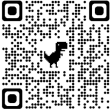 loading for children of this age and more. Instructors need to have gained their Park Teaching certification to take groups into the park  and their Steeps 1 certification to take children in Light Purple ‘steeps’ areas on the terrain  map. Instructors must stay with their class throughout the day. When you need a washroom break,  please ask another instructor to watch over your children. Figure 1: WB Safety ManualAt lunch and during any breaks, instructors and children take off their outerwear in an organized way and place into  available sacks or buckets. Only the instructor gets up and down to get food and drinks.  Instructors manage risk very carefully. Instructors assess the children’s ability and choose runs that comfortably fit  within the children’s ability range. Instructors leave a big margin for error between the children’s maximum capability  and the runs chosen by the instructor.  Instructors avoid skiing new terrain after 2pm due to skier tiredness. Mandatory download after ~2:45pm for levels 1-3  (adaptions to this general rule will be given in morning meeting). If in doubt due to skier tiredness or busyness of the ski  run, download. Daily Sign-in Ski instructors arrive for work at 8am for the daily pod meeting. Parents and skiers are given a warm welcome before they reach the tent. Instructors check the skiers are prepared for  skiing: correct clothing, correct equipment, lift pass and daily lesson safety ticket. Children are then given a Flaik (around  the leg only) and the parents are asked if they have any dietary requirements, allergies or medical conditions. Check this  information is on the safety ticket. If not, write it on. Which level am I in? New instructors use a report card, which has leveling guides, to help form their questions about which level each child is  in.  Splits Each instructor shares their contact information with the staff around them to potentially meet for a split. Instructors  decide whether or not a split is needed based on their assessments of the children on the following runs.  All children are watched and sorted into a higher/lower group or high/medium/low group.  Terrain for conducting splits: a. Green carpet for 1s b. Magic carpet for 2s c. Magic chair for 3s and 4 juniors (however, if in doubt, check children can stop and turn first on the magic  carpet) d. Levels 4 supers, 5 and 6 will arrange a split time on the mountain on a blue run (Grub Steak) If children that are family or friends want to ski together and they are not of the same level, it needs to be clearly  explained to the children and parents that they must be grouped in the level of the lower ability child, and this will  impact the speed at which the other child(ren) is able to ski for the whole week. Any time a child is moved groups, the new instructor MUST write their information onto the class card straight away.  Lunchtime  At lunch and during any breaks, instructors and children take off their outerwear in an organized way and place into  available sacks or buckets. Only the instructor gets up and down to get food and drinks.  Once the children have their food and a drink, the instructor sits with them to eat. Children can have more food/drink  when the instructor has finished. The group helps the instructor clear and wipe the table. All children go to the washroom before you go skiing for the afternoon (no ski, no pee). End of the day Instructors to return to the base for sign out at 3pm. All children walk closely with the instructor to their level number.  Instructors give feedback to parents at the end of the day and specifically share a skill that has been achieved; they also  inform parents if there has been an injury, incident or close call. Give each parent a report card, parents sign out their children and instructors add end levels to the class card. Hand your class card in and have a debrief with your supervisor.